K U V E N D I   I   K O M U N Ë S-GJILANKOMITETI PËR POLITIKË DHE FINANCAD E B A T   P U B L I KFtohen qytetarët dhe të gjithë të interesuarit, që të marrin pjesë në Debatin Publik për KORNIZËN AFATMESME BUXHETORE-(KAB), PËR VITIN FISKAL 2022 DHE VLERËSIMET E HERSHME PËR VITET 2023-2024, të cilin e organizon Komiteti për Politikë dhe Financa i KK-Gjilan,Debati Publik mbahet në sallën e mbledhjeve të Kuvendit të Komunës (ish objekti i Gjykatës) së Gjilani, më datë 18.06.2021 me fillim në ora 13:00.E mirëpresim kontributin tuaj,01.Nr.   52 /2021Gjilan, më 03.06.2021				Kryesuesja e KK-Gjilan							___________________							/Shpresa Kurteshi-Emini/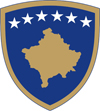 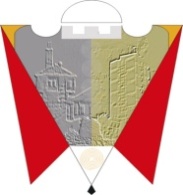 REPUBLIKA E KOSOVËSREPUBLIKA KOSOVAREPUBLIC OF KOSOVOKOMUNA E GJILANITOPŠTINA GNJILANEMUNICIPALITY OF GJILANGILAN BELEDIYESI